Приложение № 4к письму ФНС Россииот «11»июня 2021г.№ №ЕА-4-15/8244@ПОРЯДОК ЗАПОЛНЕНИЯ РЕЕСТРА ДОКУМЕНТОВ, ПОДТВЕРЖДАЮЩИХ ПРАВО НАЛОГОПЛАТЕЛЬЩИКА НА НАЛОГОВЫЕ ЛЬГОТЫ ПО НАЛОГУ НА ИМУЩЕСТВО ОРГАНИЗАЦИЙВ Реестре документов, подтверждающих право налогоплательщика 
на налоговые льготы по налогу на имущество (далее – Реестр по налогу 
на имущество организаций), указываются следующие сведения:а) по строке «Налоговый период (код)» – код, определяющий налоговый период, указанный в налоговой декларации по налогу на имущество организаций, к которой представляется Реестр по налогу на имущество организаций;б) по строке «Отчетный год» – год, указанный в налоговой декларации по налогу на имущество организаций, к которой представляется Реестр по налогу на имущество организаций;в) по строке «Номер корректировки» – номер корректировки налоговой декларации по налогу на имущество организаций, к которой представляется Реестр по налогу на имущество организаций. При заполнении Реестра по налогу на имущество организаций к первичной декларации проставляется «0».При заполнении Реестра по налогу на имущество организаций к уточненной декларации указывается номер корректировки налоговой декларации, например, «1», «2»;г) по строке «Налогоплательщик»:- «ИНН» – идентификационный номер налогоплательщика;- «КПП» – код причины постановки на учет;-«Наименование налогоплательщика» – в соответствии с наименованием, указанным в едином государственном реестре юридических лиц (при наличии в наименовании латинской транскрипции таковая указывается).В случае представления Реестра по налогу на имущество организаций организацией - правопреемником за реорганизованную организацию в поле «наименование» указывается наименование реорганизованной организации.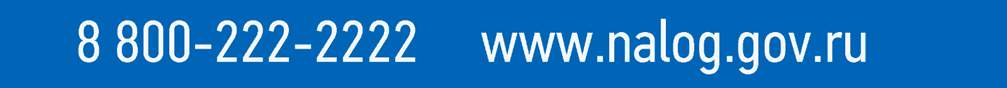 д) при представлении в налоговый орган по месту учета организацией - правопреемником Реестра по налогу на имущество организаций за реорганизованную организацию, по строке «Форма реорганизации (ликвидация) (код)» указывается код формы реорганизации или код ликвидации в соответствии с приложением к настоящему Порядку.е) по строке «ИНН/КПП реорганизованной организации»  соответственно ИНН и КПП, которые присвоены организации до реорганизации налоговым органом по месту ее нахождения.ж) по строке «Имя файла требования о представлении пояснений» – имя файла (без расширения) требования о представлении пояснения, к которому представляется Реестр по налогу на имущество организаций;в графе 1 – код налоговой льготы, указанный в налоговой декларации по налогу на имущество организаций;в графе 2 – информация об объекте недвижимого имущества, 
по которому применена налоговая льгота.В случае заполнения графы 2 в отношении объекта недвижимого имущества, налоговая база по которому исчисляется как среднегодовая стоимость, указываются:кадастровый номер, указанный в Едином государственном реестре недвижимости (далее – ЕГРН), – в случае наличия у объекта недвижимого имущества кадастрового номера;условный номер, указанный в ЕГРН, – в случае отсутствия у объекта недвижимого имущества кадастрового номера, указанного в ЕГРН, и наличия у объекта недвижимого имущества условного номера, указанного в ЕГРН;инвентарный номер – в случае отсутствия у объекта недвижимого имущества кадастрового и условного номеров, указанных в ЕГРН, и наличия инвентарного номера;идентификационный номер (регистрационный номер судна, присвоенный Международной морской организацией, регистровый номер классификационного общества), присвоенный морскому судну, судну внутреннего плавания (при наличии таких номеров), – в случае заполнения графы в отношении водного транспортного средства;серийный (идентификационный) номер воздушного судна – в случае заполнения графы в отношении воздушного транспортного средства.В случае заполнения графы 2 в отношении объекта недвижимого имущества, налоговая база по которому исчисляется как кадастровая стоимость, указывается кадастровый номер, указанный в ЕГРН;в графе 3 – наименование документа, являющегося основанием для применения льготы по налогу на имущество организаций;л) в графе 4 – номер документа (при наличии), указанного в графе 3;м) в графе 5 – дата документа, указанного в графе 3.Приложениек Порядку заполнения реестра документов, подтверждающих право налогоплательщика на налоговые льготы по налогу на имущество организаций КОДЫ ФОРМ РЕОРГАНИЗАЦИИ И КОД ЛИКВИДАЦИИ ОРГАНИЗАЦИИКодНаименование1Преобразование2Слияние3Разделение5Присоединение6Разделение с одновременным присоединением0Ликвидация